UNIVERSIDAD NACIONAL JOSÉ FAUSTINO SÁNCHEZ CARRIÓN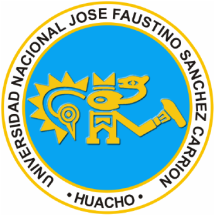 Facultad  de Ingeniería  Agraria,  Alimentarias y AmbientalEscuela Académico Profesional de Industrias AlimentariasSÍLABO TECNOLOGÍA DE PRODUCCIÓN DE LECHE Y DERIVADOSDATOS GENERALESCódigo de la Asignatura	:	13460Escuela Académico Profesional:	Ing. en Industrias AlimentariasDepartamento Académico	:	Agronomía, Zootecnia e IndustriasAlimentariasCiclo				:	VIIICréditos				:	03Plan de Estudios		:	 VCondición			:	ElectivoHoras Semanales		:     Pre-requisito			:	NingunoSemestre Académico		:	2016-IDocente				:	Mg. Sc. ALFARO CRUZ SARELA C.	Colegiatura			: 	C.I.P. 057580Correo Electrónico		:	salfarocing@hotmail.comSUMILLA 	Composición y  estructura fisicoquímica de la leche. Valor nutritivo. 	Control de calidad de la leche. Aritmética lechera. Tratamiento y 	transformaciones. Recepción y equipo. Pre-tratamiento: Filtración, enfriamiento 	descremado, tratamiento térmico, homogeneizado. Tratamiento de destino 	Servicios complementarios.III. METODOLOGÍA DE ENSEÑANZA3.1 	Objetivos	El estudio Teórico - práctico del curso, busca  que al término del curso el 	alumno se encuentre en capacidad de:Conocer, analizar y evaluar  las características físico-químicas y microbiológicas  de la leche y su importancia en la Industria Alimentaria.Analizar y  aplicar  técnicas  de control,  conservación y transformación  de la leche y sus derivados.Resolver problemas relacionados a la asignatura y aplicar su criterio en el campo de la Industria  lechera.3.2 	Estrategias MetodológicasSe tomará mayor énfasis en los objetivos cognoscitivos, afectivos y psicomotrices. Las técnicas didácticas serán de tipo mixto: expositivo, interactivo, de interrogación, argumentación, prácticas dirigidas y visitas a Empresas Agroindustriales3.3.		Medios y Materiales de enseñanzaSeparatas del curso, textos básicos, Revistas  tecnológicas,   direcciones electrónicas. pizarra, plumones acrílicos, mota,transparencias,  multimedia. Se hará uso de: Aulas, pizarra, tizas, Plumones acrílicos, tinta, proyector, multimedia.Controles de lecturaLos temas y conceptos principales ilustrados mediante ejemplosAplicaciones prácticas. Herramientas teóricas y prácticas del análisis del mundo realMETODOLOGÍA DE EVALUACIÓNSerá  sobre la base de  lo estipulado  en el  reglamento académico  de la Universidad  Se  considerara alumno aprobado  si obtiene  al final   una nota  superior  a 10.5.PF =	P.T. * 0.30 + EP * 0.35 + EF *0.35P.T	= 	Promedio de trabajos y laboratorioEP	=	Examen ParcialEF	=	Examen Final	VI. 	REFERENCIA BIBLIOGRÁFICA	.ALAIS, CHARLES.	1985 "Ciencia de la Leche".Editorial Barcelona, Reverté. España.ALAN .LUQUET F. M. et-al	1991"Leche y Productos Lácteos". Editorial Acribia, S.A.  Zaragoza.  España .  Volumen I y II. MEYER, M.	1993. "Elaboración de productos   Lácteos". Editorial Trillas. México.ROBINSON, R. K.	1987 "Microbiología Lactológica". Editorial Zaragoza, Acribia, España.SANTOS, M. 	1974  "Leche  y  sus derivados".  Editorial Trillas, México. SPREER, EDGAR	1991 "Lactología industrial". Editorial    Zaragoza, Acribia. España.VEISSEYRE, R.	1988 “Lactología técnica” Editorial  Acribia. España.WALSTRA, P.	2001 “Ciencia de la leche y tecnología de los Productos Lácteos”. EditorialAcribia. España							Huacho,  Abril del 2016____________________________________Mg. Sc. SARELA ALFARO CRUZCIP 057580										CODIGO: DNU 332									E mail: salfarocing@hotmail.comUNIDAD TEMÁTICA I: LECHES Y SUS CARACTERÍSTICASFÍSICOQUÍMICAS Y MICROBIOLÓGICASUNIDAD TEMÁTICA I: LECHES Y SUS CARACTERÍSTICASFÍSICOQUÍMICAS Y MICROBIOLÓGICASUNIDAD TEMÁTICA I: LECHES Y SUS CARACTERÍSTICASFÍSICOQUÍMICAS Y MICROBIOLÓGICASCONTENIDOESTRATEGIADURACIÓNIntroducción, fines y alcance del curso.Estado actual de las lecherías en el Perú y el Mundo.	Exposición dialogoSemana 1Fisiología de la vaca. Lactación. RazasSemana 2Leche definición Características, composición y propiedades físico-químicas de la leche, grasa, sustancias nitrogenadas, lactosa, sales, enzimas, gases disueltos, elementos biológicos.Exposición, LecturasPrácticas de LaboratorioSemana 3Variaciones en la producción y composición de la leche. Alteración y defectos en la leche.La leche como componente biológico.DebateSemana 4UNIDAD  TEMÁTICA II: MICROBIOLOGÍA Y TRATAMIENTO DE  LA INDUSTRIAUNIDAD  TEMÁTICA II: MICROBIOLOGÍA Y TRATAMIENTO DE  LA INDUSTRIAUNIDAD  TEMÁTICA II: MICROBIOLOGÍA Y TRATAMIENTO DE  LA INDUSTRIACONTENIDOSESTRATEGIASDURACIÓNMicrobiología de la leche.Principales microorganismos presentes en la leche, microorganismos patógenos y microorganismos de uso industrial. Tipos de Transformaciones en la leche.  Factores que afectan el desarrolloExposición, LecturasPrácticas deSemana 5Recogida y recepción  de la leche. Controles Físico-químico de la leche Exposición dialogoSemana 6Almacenamiento de la leche. Desnatado y estandarizado de la leche e higienización de la leche. Aritmética lecheraExposición, LecturasPrácticas de LaboratorioSemana 7EXAMEN PARCIALSemana 8UNIDAD  TEMÁTICA III: PROCESOS DE DEPURACIÓN ,TRATAMIENTO TÉRMICO Y TÉCNICAS DE LIMPIEZA EN LA INDUSTRIA LECHERA.UNIDAD  TEMÁTICA III: PROCESOS DE DEPURACIÓN ,TRATAMIENTO TÉRMICO Y TÉCNICAS DE LIMPIEZA EN LA INDUSTRIA LECHERA.UNIDAD  TEMÁTICA III: PROCESOS DE DEPURACIÓN ,TRATAMIENTO TÉRMICO Y TÉCNICAS DE LIMPIEZA EN LA INDUSTRIA LECHERA.CONTENIDOSESTRATEGIASDURACIÓNProcesos de depuración que aseguran la calidad sanitaria Exposición, LecturasPrácticas de LaboratorioSemana 9Tratamiento térmico de la leche Pasteurización,              Esterilización y tratamiento UHT. Métodos LTLT, HTST Y UHT: Métodos directos e indirectos.Exposición, LecturasPrácticas de LaboratorioSemana 10Tipos de suciedad en equipos industrialesExposición dialogoSemana 11Esterilización .Métodos de esterilización de los equipos y Superficies de la plantaExposición. Problemas Semana 12Buenas prácticas GanaderasExposición, LecturasPrácticas de LaboratorioSemana 13UNIDAD  TEMÁTICA IV: CONTAMINACIÓN Y CONTROL DE LA PRODUCCIÓNUNIDAD  TEMÁTICA IV: CONTAMINACIÓN Y CONTROL DE LA PRODUCCIÓNUNIDAD  TEMÁTICA IV: CONTAMINACIÓN Y CONTROL DE LA PRODUCCIÓNCONTENIDOSESTRATEGIASDURACIÓNContaminación de la leche por carbamatos y organosfosforadosExposición Visita a PlantaSemana 14Control de la producción lecheraExposición, LecturasPrácticas de LaboratorioSemana 15EXPOSICIÓN DE TRABAJOS Exposición. Problemas Semana 16EXÁMENES FINALES Y SUSTITUTORIOSemana 17